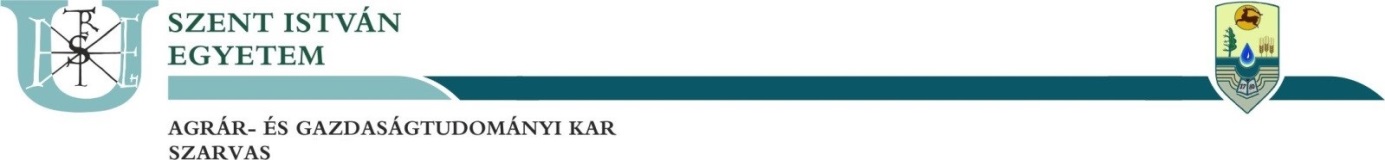 TESSEDIK CAMPUS5540 Szarvas, Szabadság u. 1-3.Tel.: +36-66-313-311E-mail: to_szarvas@gk.szie.huTANTÁRGY TELJESÍTÉSE ALÓLI FELMENTÉSI KÉRELEM KORÁBBI TANULMÁNYOK ALAPJÁNTisztelt Oktatási és Kreditátviteli Bizottság!AlulírottNév ……………………………………………………………… Neptun kód: ……………………………Szak: …………………………………… Tagozat ………………………………Évfolyam: …………….Értesítési cím: ……………………………………………………………………………………………….az alábbi tantárgy tanulmányi és vizsgakötelezettsége alól felmentést kérek az általam korábban más felsőoktatási intézményben teljesítettek alapján. A tantárgy megnevezése: …………………………………………… 	kreditértéke: ……, számonkérési formája … ………………… (aláírás, gyakorlati jegy, kollokvium, szigorlat) Jogosultságot alátámasztó adatok:A tantárgy megnevezése: …………………………………………… 	kreditértéke: ……, számonkérési formája … ………………… (aláírás, beszámoló, gyakorlati jegy, kollokvium, szigorlat) és teljesített osztályzata: 		elégséges,	közepes;	jó;	jeles.Felsőoktatási intézmény megnevezése: ………………………………………………………										…………………………………., 201……………………………..					       AláírásMellékletek:Hitelesített tantárgyi tematika.Leckekönyvi bejegyzés másolata.JAVASLATNem támogatom 					Támogatom				elégséges,     közepes,      jó,      jeles 	osztályzattalTantárgyfelelős:     	………………………………								 	………………………………H A T Á R O Z A TNEM ENGEDÉLYEZEM					ENGEDÉLYEZEM,a leckekönyvbe bekerülő osztályzat:	
elégséges,	közepes,	jó,	jelesSzarvas, 201…………………………………… ….													             Dr. Egri Zoltán								a Kari Oktatási és Kreditátviteli Bizottság elnökeA felmentés leadásának határideje a szorgalmi időszak 6. hetének (október/március) vége. 